ПОГОДЖУЮ	                                                                  ЗАТВЕРДЖУЮГолова ПК                  Л.А.Ткаченко                            Директор школи         Т.Р.Кононенко               17.05.2018р.	                                                                                       17.05.2018р.З В І Тдиректора Ромашківської ЗОШ І-ІІІ ступенів Рокитнянської районної державної адміністрації Київської областіКононенко Тамари Романівниза 2017/2018н.р.Закінчився черговий навчальний рік. Сьогодні ми зібралися, щоб підбити підсумки роботи колективу школи, оцінити діяльність директора на посаді впродовж 2017/2018 н.р. Керуючись Положенням про порядок звітування директорів, керівників дошкільних, загальноосвітніх та професійно-технічних навчальних закладів перед педагогічним колективом та громадськістю, затвердженим Наказом МОН України № 178 23.03.2005 р. Як директор школи у своїй діяльності я керувалася Статутом школи, Правилами внутрішнього трудового розпорядку, посадовими обов’язками директора школи, законодавством України, іншими нормативними актами, що регламентують роботу керівника загальноосвітнього навчального закладу.Ромашківська загальноосвітня школа І-ІІІ ступенів збудована і введена в дію в 1977 році.           Перебуває у комунальній власності.Юридична адреса загальноосвітнього закладу: вул. Шкільна, 1село РомашкиРокитнянський районКиївська область09623тел. 2-36-45 Засновником (власником) навчального закладу є Рокитнянська районна державна адміністрація.У навчальному закладі загальна площа приміщень складає 3400м2. Площа приміщень, задіяних для проведення навчальних занять, становить  950 м2. Контингент учнів складає 180 осіб. За проектом може вміщувати 325 учнів. Кількість класів та навчальних приміщень розраховано на організацію занять в одну зміну.             Школа працює у п’ятиденному режимі в одну зміну.Мова навчання - українська.У будівлі закладу функціонують  приміщення: - 9 навчальних кімнат;- 4 навчальних кабінети;- 3 адміністративні кабінети;- 1 учительська кімната;- 1 медичний кабінет;- 1 кабінет психолога;- 1 кабінет педагога-організатора;- 3 туалети; - 1 шкільна їдальня;- 1 бібліотека з читальним залом та книгосховище;- спортивна зала;- майстерня.          Всього на балансі знаходиться 16 комп’ютерів. В навчально-виховному процесі використовується 11. Для викладання курсу інформатики з 1 по 11 клас використовуються 11 комп`ютерів. Комп’ютерний клас підключений до мережі Інтернет. Комп`ютери використовуються також  в адміністративній роботі: 1 – у секретаря, 1 – у заступника з навчально-виховної роботи, 1 – у заступника з виховної роботи, 1 – у кабінеті соціально-психологічної служби, 1 – у завідуючої бібліотекою. Навчальний заклад  має 1 проектор, 1 телевізор,  2 ноутбуки, які використовуються в навчальному процесі. 15 вчителів-предметників  проводять уроки із використанням інтерактивних засобів навчання. Ромашківська  ЗОШ І-ІІІ ступенів має свій веб-сайт, де розміщено інформацію про педагогічний склад, гуртки, традиційні шкільні заходи, що дає можливість населенню бути обізнаним із усіма шкільними подіями. Важлива інформація розміщується для батьків. При необхідності сайт використовується для організації дистанційного навчання.У школі є бібліотечний фонд, який складає  8815 примірників,  у тому числі підручників  –  3857, з них для:    1-4 класів – 986,  5-9 класів – 2191, 10-11 класів – 680.Відповідно до частини 3 статті 40 Закону України «Про загальну середню освіту», Порядку державної атестації загальноосвітніх, дошкільних та позашкільних навчальних закладів, затвердженого наказом Міністерства освіти і науки України від 24.07.2001 № 553 (із змінами), на виконання Плану проведення атестаційної експертизи, затвердженого наказом департаменту освіти  і науки  Київської  обласної  державної  адміністрації від  16.09.2013 № 12-01-11-2800, на підставі наказу відділу освіти Рокитнянської районної державної адміністрації  від 21.11.2014 № 425 «Про проведення атестаційної експертизи Ромашківської загальноосвітньої школи  І-ІІІ ступенів Рокитнянської районної державної адміністрації Київської області»  у січні місяці 2015 року було проведено атестаційну експертизу, згідно якої  рішенням Регіональної експертної ради з питань ліцензування та атестації навчальних закладів від 05.03.2015 року (протокол №157) заклад визнано атестованим за достатнім рівнем. Навчальні програми, за якими проводиться навчання учнів, відповідають переліку програм робочого навчального плану, всі мають відповідний гриф мон молодь спорт  та  Міністерства освіти і науки України.Підручники і навчальні посібники, що використовуються в навчально-виховному процесі,  мають відповідний гриф мон молодь спорт  та Міністерства освіти і науки України. Наступність забезпечується у вивченні навчальних предметів  початкової школи і 5 класу, основної та старшої школи.Оформлення та видача документів про загальну середню освіту здійснюються відповідно до вимог.Нагородження учнів за відмінні успіхи в навчанні здійснюється в установленому порядку.Розподіл педагогічного навантаження відбувається відповідно до вимог. У кінці навчального року учителі школи ознайомлюються із попереднім навантаженням під підпис. Розподіл годин відповідає фаховій підготовці педагогів. Середнє навантаження педагогів становить 18 годин. У викладанні предметів та в класному керівництві забезпечується наступність.Зарахування  і відрахування учнів до загальноосвітнього навчального закладу відбувається в установленому порядку.Згідно з  наказом  Міністерства освіти і науки України  від  28.07.2013 № 1239 «Про затвердження Типової інструкції з діловодства у загальноосвітніх навчальних закладах усіх типів і форм власності» розроблена документація, яка відображає діяльність навчального закладу з усіх напрямів роботи. Видано наказ, у якому згідно з функціональними обов’язками,  членам педагогічного колективу доручено ведення тієї чи іншої документації відповідно до Номенклатури справ.   	 У  2017/2018 навчальному році  налічується  21  педагогічний працівник,  які мають: вищу педагогічну освіту – 17 (80%), неповну вищу освіту – 2 (10%),	середню спеціальну – 2 (10%).              Адміністрація школи проводить роботу щодо підвищення професійної компетентності вчителів та підвищення їх кваліфікаційного рівня. У закладі діє система методичної роботи спрямована на підвищення рівня кваліфікації педагогічних працівників, атестаційна робота, курсова підготовка.      	Кваліфікаційний рівень педагогічних працівників наступний:	спеціаліст вищої категорії – 11 (55%),	спеціаліст І категорії –3 (15%),	спеціаліст ІІ категорії – 2 (10%),	спеціаліст – 1(5%).     	Мають звання  «старший учитель» – 8(38%). Всі педагоги пройшли навчання за програмою «INTEL».У навчальній діяльності вчителями початкових класів використовуються елементи особистісно-орієнтованого навчання, профільне навчання (української філології) – в 10-11 класах, інтерактивні технології при вивченні української мови та літератури, історії, світової літератури, біології, хімії, основ здоров’я, художньої культури, технологій.  За допомогою проектних технологій розкриває творчі здібності учнів на уроках художньої культури вчитель Ткаченко Л.А., трудового навчання – Іваненко В.І., екології – Гоц Г.О. Педагогічні працівники використовують в навчально-виховному процесі інформаційно-комунікаційні технології. Одним із напрямів використання ІКТ педагогами навчального закладу є створення власних мультимедійних продуктів,  користування Інтернет-ресурсами, впровадження в освітній процес комп’ютерних програм, відеоуроків тощо.З метою організації роботи з обдарованими учнями, їх підтримки, залучення до науково-дослідницької роботи, а також стимулювання самостійної роботи учнів щодо вивчення окремих предметів, залучення їх до участі в олімпіадах, турнірах, в школі створена власна система науково-дослідницької роботи учнів та наукове учнівське товариство «Дослідник».На виконання плану роботи у закладі було оновлено банк даних учнів, схильних до наукової, пошукової та дослідницької діяльності, а також створені умови для розвитку обдарованих дітей: вчителі здійснювали особистісно-орієнтоване навчання на основі диференціації та індивідуалізації, проводили заняття з використанням інноваційних педтехнологій, залучали обдарованих учнів до позакласної роботи з навчальних предметів.Відсоток учнів-переможців та призерів  конкурсу-захисту робіт учнів-членів Малої академії наук становить 15%.Проводиться  цілеспрямована робота з обдарованими учнями, яка сприяє розвитку їх індивідуальних особливостей та  створює умови для розвитку інтелектуальних,  творчих і спортивних здібностей.Учні закладу  беруть  участь у загальношкільних та районних заходах, що охоплюють  всі напрямки навчально-виховного процесу.   Рівень творчих та спортивних досягнень учнів складає 10%.Одним із основних завдань керівника вбачаю створення у навчальному закладі належних умов для забезпечення рівного доступу для здобуття якісної освіти. Мною, як керівником, ведеться робота по залученню всіх дітей шкільного віку, які належать до мікрорайону закладу. Для цього щороку проводиться облік дітей шкільного віку та дітей,  яким виповнилось на 1 вересня поточного року 5 років, які потім залучаються до підготовки до школи. Протягом року проводиться відповідна робота: видається наказ по школі, складається розклад занять для дітей, які не відвідують дошкільний навчальний заклад, проводиться роз’яснювальна робота з батьками.Виховна діяльність реалізовується через національно-патріотичне, громадянське, родинно-сімейне, моральне, художньо-естетичне, екологічне та трудове виховання, формування здорового способу життя шляхом загальношкільних виховних заходів  та роботи класних керівників з учнями. Розвиток музичної обдарованості учнів – вчителем ТкаченкоЛ.А. У рамках методичної роботи значна увага приділялась роботі з обдарованими дітьми. На базі школи працювали  гуртки Центру дитячої та юнацької творчості  «Юні любителі природи», «Географічне краєзнавство».  Діє спортивний гурток з футболу від спортивної школи для двох вікових груп.Рівень охоплення учнів школи позашкільною освітою складає 28 %.У минулому навчальному році приділялась належна увага позакласній роботі з предметів.  Продумано і цілеспрямовано проводились предметні тижні, дні, загальношкільні свята, конкурси.У  2017/2018 навчальному  році методична робота у школі була спрямована на підвищення професійної майстерності вчителів, на формування творчого підходу до навчання та виховання.У навчальному закладі створена система внутрішньошкільного контролю за виконанням навчальних планів і програм. Упродовж навчального року аналізується їх стан виконання, результати узагальнюються наказами по школі у кінці І семестру та навчального року. Питання розглядаються на нарадах при директорові, засіданнях педагогічної ради. Постійна увага приділяється адміністрацією школи результативності та якості знань учнів, здійсненню моніторингу навчальних досягнень учнів.В основу управлінських рішень покладено порівняльний аналіз стану організації навчально-виховного процесу за семестр, за рік, аналіз моніторингу якості знань учнів з навчальних предметів та рейтинг класів.В управлінській діяльності навчального закладу продовжують впроваджуватися інноваційні педагогічні технології , а саме: -  використання  ІКТ ; - використання  діагностичних методів вивчення діяльності шкільних методичних об’єднань; - проведення моніторингу навчальних досягнень учнів школи; - оцінка професійної діяльності вчителів через складання портфоліо; - розширення інформаційного та управлінського поля адміністрації школи  через сайт школи; - взаємозв’язок з освітніми установами  через електронну пошту; - нові форми проведення педрад, шкільних методичних об’єднань, науково-практичних семінарів (круглі столи, презентації, ділові ігри).Контроль за якістю навчально-виховного процесу здійснювався відповідно до плану роботи навчального закладу.    	Об’єктами внутрішньошкільного контролю в закладі є такі види освітньої діяльності: охоплення навчанням, стан викладання навчальних предметів, рівень навчальних досягнень учнів, якість ведення шкільної документації, виконання навчальних програм, робота шкільних методичних об’єднань, якість виховної роботи.          Розроблено план внутрішньошкільного контролю за всіма аспектами освітньої діяльності та перспективний план вивчення стану викладання навчальних предметів.  У навчальному закладі створена система правової роботи та роботи з попередження правопорушень і негативних явищ. Класними керівниками, соціальним педагогом школи проводяться профілактичні бесіди, зустрічі з правоохоронцями. Згідно з планом роботи школи проводяться засідання ради профілактики школи. На даний час у школі на обліку  знаходиться 2 учні, схильних до правопорушень. Вони залучаються до роботи у спортивних секціях та  гуртках.Великої уваги заслуговує і ділянка роботи по продовженню навчання випускників 9 класу. За останні 5 років учнів, які б не продовжували здобувати середню освіту, немає.   Значна робота ведеться  з профілактики дитячого травматизму.      Класними керівниками проводяться бесіди з правил безпечного користування газом, безпеки користування електроприладами, при поводженні з джерелами струму, з правил безпеки з вибухонебезпечними предметами, з правил безпеки на воді, попередженню отруєння дітей, з протипожежної безпеки, з правил дорожнього руху , поточні бесіди з профілактики всіх видів дитячого травматизму. Тематика та дата проведення бесід фіксуються в класних журналах.Напередодні канікул з учнями проводяться  бесіди з попередження травматизму в дні шкільних канікул. На початку навчального року проводиться вступний інструктаж, про що свідчить запис у класних журналах на окремій сторінці згідно з Положенням про організацію роботи з охорони праці учасників навчально-виховного процесу в установах і закладах освіти (Наказ МОН України № 563 від 01.08.2001р.).За звітний період серед 190 учнів під час навчально-виховного процесу  зареєстровано  3 випадки невиробничого характеру.Аналіз статистичних даних свідчить про постійне зростання кількості пожеж.Забезпечення ефективного протипожежного захисту навчального закладу, безпеки учасників навчально-виховного процесу під час пожеж нині є актуальним не тільки з економічної точки зору, але і соціальних та екологічних проблем.Тому пожежна безпека у школі – це надзвичайно важлива справа, яка вимагає до себе великої уваги.Основними напрямками забезпечення системи пожежної безпеки в навчальному закладі є усунення умов виникнення пожежі, а в разі її виникнення – мінімізація наслідків.У Ромашківській ЗОШ І-ІІІ ступенів проводяться комплексні заходи з охорони праці і безпеки життєдіяльності. Серед заходів  належна увага приділяється і питанню дотримання протипожежної безпеки в школі під час  трудової діяльності  та у побуті, діям під час пожежі. У грудні місяці проведена обробка дерев’яних конструкцій спеціальним розчином, встановлено протипожежну сигналізацію.У своїй роботі адміністрації навчальних закладів керуються Законом України «Про пожежну безпеку», вимогами Правил пожежної безпеки в навчальних закладах. Робота з питань пожежної безпеки в ЗНЗ основується на виданих  шкільних наказах, профілактиці та виконанні приписів, які надають нам представники  перевіряючої організації ДСНС.	В школі створений банк даних щодо різних категорій дітей: дітей-сиріт, напівсиріт, з малозабезпечених та багатодітних сімей, а також дітей, схильних до правопорушень. На всіх їх зроблені акти огляду умов проживання, ведеться відповідна робота як з боку класних керівників, так і адміністрації школи. 	В навчальному закладі організовується робота  мовного пришкільного табору. Планується оздоровлення учнів протягом літа за батьківські кошти та кошти сільської ради.            На виконання  Законів України «Про освіту», «Про загальну середню освіту», «Про охорону дитинства», Постанови Кабінету Міністрів України від 02.02.2011 р. №116 «Про затвердження Порядку надання послуг з харчування дітей у дошкільних, учнів у загальноосвітніх та професійно-технічних навчальних закладах, операції з надання яких звільняється від обкладання податком на додану вартість»,  Порядку організації харчування дітей у навчальних та оздоровчих закладах, затвердженого наказом Міністерства охорони здоров’я Укра16-18їни та Міністерства освіти і науки України від 01.06.2005 року №242/329, керуючись ст. 52 Закону України від 21.05.1997 року № 280/97-ВР «Про місцеве самоврядування в Україні», постанови Кабінету Міністрів України від 22 листопада 2004 року № 1591 наказу Міністерства економіки України від 01.08.2006 № 265 «Про затвердження Методичних рекомендацій з організації харчування учнів у загальноосвітніх навчальних закладах», розділу 10 «Організація харчування», Державних санітарних правил і норм влаштування, утримання загальноосвітніх навчальних закладів та організації навчально-виховного процесу (ДСанПіН 5.5.2.008-01), лист Кабінету Міністрів України від 22.11.2015 року № 1519 «Про затвердження норм харчування у навчальних та оздоровчих закладах», інших нормативно-правових актів, що регулюють питання організації харчування дітей та з метою забезпечення якісного та повноцінного харчування учнів у школі організовано:1. Харчування учнів школи у  ІІ семестрі 2017/2018 навчальному році відповідно до Програми про організацію харчування у Ромашківській ЗОШ І-ІІІ ступенів у 1-4 класах та пільгових категорій, затвердженій рішенням №156-26-VІІ   Ромашківської сільської ради від 22.12.2017 р. та Програми про організацію харчування учнів  1-4 класів Луб’янської  сільської ради, затвердженій рішенням Луб’янської  сільської ради №184-18-VІІ   від 22.12.2017 р. 2. З 15.01.2018 р. по 25.05.2018р. одноразове харчування дітей в школі, вартість якого встановлюється, виходячи з норм харчування в грамах: 
- для учнів 1-4-их класів(60 осіб) – 11.88 грн.(січень місяць) та 9.90 (лютий –         травень місяці);- для учнів 5-11-их класів – 19.80 грн..   3.За рахунок місцевого бюджету(сільської ради) та спонсорів проводиться одноразове безкоштовне харчування:
- учнів 1-4-их класів з малозабезпечених сімей при наявності довідки; - для учнів 1-4-их класів(5 осіб, які проживають  на території Луб’янської сільської ради) – безкоштовно;
- учнів 1-11-их класів із числа дітей-сиріт, дітей позбавлених батьківського піклування.4. За батьківські кошти за заявами батьків проводиться одноразове харчування учнів 5-11 класів.Медичне обслуговування учнів та працівників школи організовано відповідно до нормативно-правової бази. Для якісного медичного забезпечення учнів та вчителів у закладі обладнаний медичний кабінет, де працює шкільна медична сестра, яка організовує систематичне та планове медичне обслуговування учнів, забезпечує профілактику дитячих захворювань. Щорічно на базі центральної районної лікарні діти проходять медичне обстеження.  Відповідно до результатів медичного огляду дітей, на підставі довідок лікувальної установи у школі формуються спеціальні медичні групи, а також уточнені списки учнів підготовчої, основної групи та групи звільнених від занять фізичною культурою на навчальний рік. Відповідно цих списків видається наказ по школі. Медичне обслуговування працівників школи організовано також на базі ЦРЛ. Вони щорічно проходять поглиблений медичний огляд у серпні за графіком кабінету профогляду медичної установи. На проходження медичного огляду кожному працівнику школи виділяється два дні. Проходження медичного огляду фіксується в санітарних книжках установленого зразка, які реєструються і зберігаються у медичної сестри школи. Цікавими оздоровчими заходами у школі є проведення традиційного Дня здоров’я, шкільної спартакіади,  показ відеофільмів про шкідливість паління, наркотиків, алкоголю, виступи шкільної медсестри на загальношкільних лінійках. 	Педагогічний колектив працює у тісній співпраці з батьківським колективом з метою створення найсприятливіших умов для самореалізації та розвитку школяра. Батьки є соціальним замовником школи, а тому беруть активну участь у навчально-виховному процесі. Вони є учасниками позакласних заходів, пов’язаних з професіями, світом захоплень, родинними святами. Класні керівники тісно співпрацюють з сім’ями своїх вихованців: відвідують дитину вдома, спілкуються з родиною.Адміністрацією закладу постійно здійснюється моніторинг суспільного рейтингу закладу за відгуками батьків, учнів, випускників, громадськості, керівників установ та організацій щодо діяльності закладу освіти: анкетування, збори, засідання, зустрічі, опитування та прийом громадян з особистих та інших питань. За наслідками моніторингу відзначається достатній рівень довіри між всіма учасниками навчально-виховного процесу. Директором школи здійснюється систематичний прийом громадян. Як свідчить аналіз журналу обліку особистого прийому громадян, найчастіше звертались з таких питань:– прибуття та вибуття учнів – 4;– питання вакансій – 1;– організація навчально-виховного процесу – 3.Більшість питань (крім вакантних) вирішено позитивно. Суттєве зменшення звернень громадян свідчить про прозорість діяльності колективу, тісну співпрацю між усіма учасниками навчально-виховного процесу.У Ромашківській  загальноосвітній школі І-ІІІ ступенів із 190 учнів з семи сіл району (Шарки, Першотравневе, Телешівка, Петрівське, Маківка, Калинівка, Луб’янка)  навчається 54 (29%) учнів, що підтверджує достатню довіру батьків учнів до навчального закладу. Підвіз учнів до навчального закладу здійснюється двома одиницями транспорту за програмою «Шкільний автобус» та автобусом із ТДВ «Синявське».	Щороку проводиться поточний ремонт приміщень школи, спортивних споруд із залученням спонсорської допомоги СТОВ “Росія”, ТДВ «Синявське», ТОВ «ТКС-Трейд».           В цьому навчальному році  за сприяння вищезазначених організацій було проведено вимірювання опору розтікання на основних заземлювачах і заземленнях магістралей і устаткування (блискавкозахист) , закуплено протигази ГП-7(30 шт.), встановлено гідрант до водонапірної вежі. 	Хочу, користуючись нагодою, подякувати керівникам цих підприємств за співпрацю і  розуміння, а також батькам і всьому колективу педагогів закладу.         Досягнення керівника – це досягнення всього колективу, всіх учасників навчально-виховного процесу. Найвищий результат досягається там, де справа робиться з душею, з любов’ю, адже працює принцип «єдності думки і дії», що відкриває наші внутрішні резерви. Саме за таких умов створюється дружна атмосфера плідної творчої співпраці, коли кожен відчуває свою відповідальність за кінцевий результат нашої справи – виховання майбутніх творців історії України.	Орієнтовна структура щорічного звіту керівника навчального закладу:1. Загальні відомості про навчальний заклад (повна назва навчального закладу, форма власності, юридична адреса навчального закладу, мова виховання та навчання, кількість класів, місць за проектом, кількість учнів у навчальному закладі, рух учнів протягом навчального року, режим роботи навчального закладу).2. Матеріально-технічна база навчального закладу (облаштування приміщень та території навчального закладу, відповідність приміщень та території навчального закладу санітарно-гігієнічним нормам, поліпшення матеріально-технічної бази навчального закладу протягом навчального року; проведення ремонтних робіт протягом навчального року, дотримання правил охорони праці та безпеки життєдіяльності).3.Кадрове забезпечення навчального закладу. 4. Медичне обслуговування учнів у навчальному закладі.  5.Організація харчування учнів у навчальному закладі.6.Навчально-виховна робота у навчальному закладі (форми роботи з педагогічними працівниками, робота з молодими спеціалістами, підвищення фахового рівня педагогічних працівників, використання сучасних наукових психолого-педагогічних досягнень, інноваційних технологій під час проведення навчально-виховного процесу, виявлення, вивчення, узагальнення та впровадження перспективного педагогічного досвіду, програмно-методичне забезпечення навчально-виховного процесу, використання новітніх технологій у роботі з учнями).7.Управлінська діяльність у навчальному закладі (вивчення стану навчально-виховного процесу, динаміки змін навчальних досягнень учнів, професійної компетентності педагогічних працівників).8.Робота з батьками та громадськістю у навчальному закладі (форми та види роботи з батьками, дієвість роботи батьківських комітетів, дієвість роботи піклувальної ради (ради школи), залучення батьків до участі у навчально-виховному процесі, проведення заходів у навчальному закладі, форми взаємодії з різними установами, організаціями).Щорічний звіт про роботу навчального закладу затверджує керівник та погоджує голова профспілкової організації навчального накладу.Для того щоб щорічне звітування керівника навчального закладу пройшло організовано, доцільно скласти порядок денний загальних зборів, на які запрошуються члени батьківського комітету, ради та піклувальної ради навчального закладу, батьки та представники інших органів громадського самоврядування.Про дату проведення та порядок денний загальних зборів керівник навчального закладу повинен повідомити педагогічний колектив, членів батьківського комітету, ради та піклувальної ради навчального закладу, батьків та представників інших органів громадського самоврядування не пізніше ніж за 15 днів до дня проведення щорічного звітування.Для того щоб інформація, яка буде озвучуватись на загальних зборах, легше сприймалась і запам'яталася, слід подбати про показ слайдів, презентацій та оформлення стендів.Напередодні проведення щорічного звіту слід визначити відповідальних за:підготовку приміщення, у якому проходитимуть загальні збори;зустріч запрошених на загальні збори;підготовку необхідного обладнання та матеріалів;оформлення стендів;проведення фотозйомки тощо.Для ведення загальних зборів обирається голова та секретар зборів. Голова загальних зборів відповідно до порядку денного оголошує питання та запрошує до виступів осіб, які звітують, а також запрошує до обговорення цих питань присутніх на загальних зборах. Секретар загальних зборів веде протокол засідання.Результати голосування та прийняте рішення заносять у протокол загальних зборів. Протокол загальних зборів підписують голова та секретар.Рішення загальних зборів доводиться до відома відділу освіти у п'ятиденний строк з для їх проведення. Пропозиції, висловлені присутніми на загальних зборах щодо поліпшення рівня навчально-виховної роботи з учнями, роботи з батьками, підвищення професійної майстерності педагогічних працівників тощо, слід враховувати під час складання річного плану роботи навчального закладу на новий навчальний рік. Щорічне звітування керівника навчального закладу дає змогу проаналізувати та виявити слабкі сторони його діяльності та вжити заходів, необхідних для поліпшення роботи навчального закладу у майбутньому.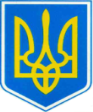 Ромашківська загальноосвітня школа І-ІІІ ступенівРокитнянської районної державної адміністрації Київської області09623 Київська обл., Рокитнянський р-н, с.Ромашки, вул. Шкільна, 1,тел. 04562-236-45,  e-mail: romashkyschool@gmail.com , КОД ЄДРПОУ 25300750Начальнику відділу освітирайдержадміністрації Діренку С.В.ДОПОВІДНА  ЗАПИСКАПовідомляю Вам, що відповідно до наказу відділу освіти від 19.05.2017р. № 154 «Про організацію звітування керівників навчальних закладів району у 2017 році» проведено звітування керівника на загальних зборах педагогічного колективу, батьківського комітету, ради, піклувальної ради та громадськості   07.06.2017 р.     Всього присутніх                  	72  особи,     з них:     працівників закладу             	31 особа,     батьків                                   	 35 осіб,     представників громадськості	 6 осіб.Додатки:    1. Звіт керівника  - 1 екземпляр.    2. Витяг з протоколу загальних зборів в частині ухвали  - 1 екземпляр.Директор  школи                               Т.Р.КононенкоВИТЯГ З ПРОТОКОЛУ № 6загальних зборів педагогічного колективу, батьківського комітету, ради, піклувальної ради та громадськості Ромашківської загальноосвітньої школи І-ІІІ ступенів Рокитнянської райдержадміністрації Київської областівід 07 червня 2017 р.ПРИСУТНІ:Педагогічні працівники, представники батьківських комітетів класів, члени Ради школи, члени Піклувальної ради.ПОРЯДОК ДЕННИЙ:1. Звіт директора школи Ромашківської загальноосвітньої школи І-ІІІ ступенів Рокитнянської райдержадміністрації Київської області за 2016/2017 н.р.УХВАЛИЛИ:1. Вважати роботу директора школи Кононенко Тамари Романівни за 2016/2017 навчальний рік задовільною. 		Голова зборів						І.В. Дем’яненко		Секретар						О.В.Попадинець7 червня 2017 року відбувся звіт директора школи за підсумками 2016/2017 навчального року. У заході взяли участь педагогічні працівники школи, батьки учнів, громадськість села.У виступі директора школи було охоплено основні напрямки діяльності школи за навчальний рік:•	соціальний захист, збереження і зміцнення здоров’я учнів і працівників школи;•	підвищення рівня організації навчально-виховного процесу в школі;•	залучення до навчання дітей мікрорайону школи;•	зміцнення матеріально-технічної бази навчального закладу;•	залучення батьків учнів та громадськості до навчально-виховного процесу.23 травня 2017 року відбувся звіт директора за підсумками 2016-2017 навчального року. У заході взяли участь педагогічні працівники школи, батьки учнів.У виступі директора школи було охоплено основні напрямки діяльності школи за навчальний рік:підвищення рівня організації навчально-виховного процесу в школі;залучення до навчання дітей мікрорайону школи;зміцнення матеріально-технічної бази навчального закладу;соціальний захист, збереження і зміцнення здоров’я учнів і працівників школи;залучення батьків учнів та громадськості до навчально-виховного процесу.Також було зазначено, що значно зміцнилась матеріальна база школи.Влітку 2016 року були здійснені заходи, щодо підготовки школи до нового навчального року, а саме:За кошти з місцевого бюджету проведено капітальний ремонт (приміщення їдальні, системи опалення, водопостачання та м’якої покрівлі) на суму 315 360 грн, комплект класних меблів та комплект обідніх столів на суму 86 611 грн, ремонтних матеріалів – 20 449 грн. Також для створення належних умов для навчання та виховання учнівської молоді були виділені кошти на придбання акустичної системи -12 000 грн, спортивного інвентаря – 5 930 грн , комп’ютерної техніки – 28 459 грн.Варто відзначити, що для забезпечення діяльності школи та створення належних санітарно-гігієнічних умов  протягом 2016 року управлінням освіти Калуської міської ради було виділено 10550 грн для придбання господарських, миючих засобів та  канцтоварів. 10540 грн для придбання технологічного обладнання.У грудні 2016 року департаментом освіти, науки та молодіжної політики Івано-Франківської ОДА було виділено кошти у сумі 14789 грн для придбання обладнання, щодо відновлення радіосистеми у школі.Загальна сума освоєних коштів з місцевого бюджету за 2016 рік становить 479 650 грн.У 2017 році було виділено кошти на господарські, миючі засоби, канцтовари, ремонту проектора у загальній сумі 6460 гривень.За підсумками звіту було обрано основні пріоритетні напрямки розвитку закладу на наступний рік.За результатами голосування роботу школи визнано на належному рівні.Закінчився черговий навчальний рік. Сьогодні ми зібралися, щоб підбити підсумки роботи колективу школи, оцінити діяльність директора на посаді впродовж 2016-2017 н.р. Керуємося Положенням про порядок звітування директорів, керівників дошкільних, загальноосвітніх та професійно-технічних навчальних закладів перед педагогічним колективом та громадськістю, затвердженим Наказом МОН України № 178 23.03.2005 р. Як директор школи у своїй діяльності я керувалася Статутом школи, Правилами внутрішнього трудового розпорядку, посадовими обов’язками директора школи, законодавством України, іншими нормативними актами, що регламентують роботу керівника загальноосвітнього навчального закладу.В зв’язку з утворенням об’єднаної територіальної громади Судилківська ЗОШ І-ІІІ ступенів з 01.01.2017 р. перейшла у комунальну власність Судилківської сільської ради Шепетівського району Хмельницької області. Управління та фінансування здійснюється відділом освіти та культури Судилківської сільської ради, якому делеговані відповідні повноваження.Будівля школи прийнята в експлуатацію в 1991 р., земельна ділянка має площу 2,5 га.У 2016-2017 н.р. в школі працювали 43 педагогічних працівники ( з них 3 сумісників, 33 працівники обслуговуючого персоналу, з них 6 – сезонні працівники. Навчання завершили 479 учнів (на 6 більше в порівнянні з минулим роком) у 21 класі. Середня наповнюваність учнів залишилась на рівні минулого року. На базі закладу проводяться заняття для двох дошкільних груп (у зв’язку з браком місця в основному приміщенні ДНЗ). Прикрим залишається той факт, що 19 дітей шкільного віку, закріплених за нашим мікрорайоном, навчаються в інших навчальних закладах.В поточному навчальному році штатними працівниками школа була забезпечена на 100%. Приємно зазначити, що на фоні відносного помолодшання нашого колективу (на 3 роки і середній вік становить 38 років) значно зріс фаховий рівень педагогів. За якісним складом педагогічних працівників школа виглядає таким чином:«спеціаліст» – 5 (11,6%)«спеціаліст ІІ категорії» – 5 (11,6%)«спеціаліст І категорії» – 8 (18,6%)«спеціаліст вищої категорії» – 25 (58,2%)звання «старший вчитель» – 9 (21%)звання «вчитель-методист» – 7 (16,2%)Середнє тижневе навантаження педагогічних працівників як і в попередньому році становить 17 годин.У школі діє система методичної роботи (керівник Т.М. Михальчук). Її сітка створена на діагностичній основі. В 2016-2017 н.р. педколектив продовжив роботу над проблемою «Створення комфортних умов для самовдосконалення, самореалізації особистості та забезпечення освітньої діяльності кожного учасника навчально-виховного процесу».З метою цілеспрямованої роботи та для забезпечення колективного керівництва методичною роботою в школі була створена методична рада, до складу якої ввійшли директори шкіл, заступники директора з навчально-виховної роботи, керівники шкільних методичних об’єднань, творчих груп учителів освітнього округуУпродовж року на засіданнях методичної ради обговорювалися питання згідно планування методичної ради. Особливо ефективно та результативно розглядалися питання подальшого обговорення та впровадження Державного стандарту базової і загальної середньої освіти, здійснено глибокий аналіз нових навчальних програм, підручників, опрацьовано Рекомендації МОН молоді та спорту України; проаналізовано результативність виступу учнів у ІІ та ІІІ етапах Всеукраїнських учнівських олімпіад з базових дисциплін; обговорювались питання підготовки та узагальнення матеріалів на районну виставку «Освіта Шепетівщини на шляху реформування».Члени методичної ради брали участь у підготовці та проведенні педагогічних рад, загальношкільних семінарів, інших методичних заходів. Методичний кабінет забезпечував науково-методичне інформування. Педагогів під час проведення різноманітних загальношкільних методичних заходів, які були спрямовані на удосконалення методичної підготовки, фахової майстерності вчителя, удосконалення методики проведення уроку. Так на базі методичного кабінету проходили засідання 7 методичних об’єднань вчителів-предметників ( Поліщук О.Д., Мілінчук І.А., Сіворакшина С.А., Грищук В.М., Устюшкіна Т.В., Сніховська Н.А.), творчої групи класних керівників (Береговська Н.О.), лабораторії невирішених проблем (Михальчук Т.М.), школи молодого та малодосвідченого вчителя (Болюх І.В.), школи ППД (Денисюк О.Г.), школи педмайстерності (Береговський Ю.В.), становлення вчителя (Мельник З.П.), школи ініціативності та підприємливості вчителя в умовах до профільної та профільної підготовки (Крисіна Н.П.). Було організовано роботу шкільної атестаційної комісії, ради методичного кабінету, проведено оперативні наради, на яких обговорювалися як організаційні питання (підготовка і проведення олімпіад, предметних тижнів, проведення контрольних зрізів, затвердження завдань для державної підсумкової атестації), так і науково-методичні питання.Педагогічний колектив розпочав роботу над першим етапом інноваційного проекту «Лідери учнівського самоврядування за здоровий спосіб життя» (Береговська Н.О.), продовжив роботу над четвертим етапом експериментально-дослідницької діяльності «Розвиток обдарованості шляхом впровадження технології критичного мислення» (Михальчук Т.М.).Одним із напрямків методичної роботи школи була організація роботи з молодими та малодосвідченими спеціалістами, завдання якої – надання необхідної допомоги молодим спеціалістам в оволодінні методикою викладання свого предмета, розвиток вмінь використовувати у своїй роботі досягнення сучасної психолого-педагогічної науки, творчої активності молодих спеціалістів. У 2016-2017 навчальному році у школі працювало 5 молодих спеціалістів. Усі вони працювали під наставництвом досвідчених педагогів за чітко розробленим планом : Дацюк Г.А., Мілінчук І.А. під наставництвом Михальчук Т.М. (вчителі української мови та літератури); Загоруйко О.І. – Грицай С.І. (вчителі початкових класів), Пипич Н.А.- Денисюк О.Г. (вчителі зарубіжної літератури), Швець М.Б. (практичний психолог) – Береговська Н.О.. Також суттєву допомогу в методичній підтримці молоді вчителі отримували в «Школі молодого вчителя », якою керує Болюх І.В., вч. історії, вчитель вищої категорії, старший вчитель. Адміністрація школи згідно з графіком відвідувала уроки та позакласні заходи спеціалістів, надавала методичну допомогу у підготовці вчителів до уроків. У лютому 2016 р. молодими педагогами були проведені відкриті уроки в рамках декади молодого спеціаліста. Під час аналізу уроку молодим спеціалістам були надані рекомендації щодо підвищення методичного та фахового рівнів. Учасники Школи молодого вчителя брали активну участь в методичних об’єднаннях (МО) освітнього округу, району. Як результат – Н.А. Пипич, І.А.Мілінчук, Г.А. Дацюк присвоєно кваліфікаційну категорію «спеціаліст ІІ категорії» в березні поточного року.Особлива увага приділялась самоосвіті педагогів. Курсова перепідготовка здійснювалась у 2016-2017 н.р. згідно з перспективним планом: 12 педагогів пройшли курси при ХОІППО. Відвідуючи курси, вони виконали роботи, в яких узагальнили матеріали за індивідуальними методичними темами, поділилися досвідом своєї роботи. Кожен вчитель звітував про проходження курсів та підготовку атестаційних матеріалів на засіданні методичних об’єднань округу.Атестація педагогів школи також здійснювалась у 2016-2017 н.р. згідно з перспективним планом. У звітному році було про атестовано 11 педагогічних працівників (наказ по школі № 52-од від 28.03. 2017 р. «Про результати атестації педагогічних працівників у 2016-2017 н.р.»). У ході атестації було проведено вивчення досвіду роботи вчителів шляхом відвідування уроків, співбесід, анкетування учнів, батьків, колег. Вчителі провели цикл відкритих уроків, на яких були присутні члени атестаційної комісії школи. Активну участь взяли педагоги школи, які атестувалися, в місячнику педагогічної майстерності вчителів (Грицай С.І., Хоміч Р.В., Мороз О.О., Демчук С.О. ), під час якого педагоги демонстрували свої надбання, ділилися досвідом роботи з колегами.Особлива увага приділялась вивченню й поширенню передового педагогічного досвіду. Впродовж року узагальнено й запропоновано для подальшого поширення досвід учителя Грицай С.І. (протокол педради № 4 від 07.10. 2016 р.).За результатами обласної виставки «Освіта Хмельниччини на шляху реформування» Михальчук Т.М., Григоренко Д.В., Демчук Л.П. нагороджено Дипломами ІІ і ІІІ ступеня.У 2016-2017 н.р. діяльність педагогічного колективу школи була спрямована на розвиток творчого потенціалу особистості, створення сприятливих умов для навчання і виховання інтелектуальних і творчо обдарованих дітей. Відповідно до навчального плану роботи школи за рахунок варіативної складової навчального плану було організовано факультативні заняття з математики, інформатики, англійської мови; організовано роботу курсів за вибором; роботу 14 гуртків, до участі в яких залучено здібних школярів.Результати роботи були підтверджені кількістю переможців районних предметних олімпіад. Так, у 2016-2017 н. р. переможцями районних предметних олімпіад стали 20 учнів школи, що на 3 більше в порівнянні з минулим роком.Зросла активність наших вихованців у роботі шкільного відділення МАН. Так, вдвоє зросла кількість переможців районного етапу МАН (6 учнів: Басюк Д., Колесник А. – Пипич Н.А.; Люблінська О. – Денисюк О.Г.; Верхогляд А., Тригубець Б. – Сіворакшина С.А.; Басюк О. – Болюх І.В.; Казмірчук Д. – Бабак М.М.), з них – 2 призери обласного етапу (Люблінська О. – Денисюк О.Г.; Тригубець Б. – Сіворакшина С.А.).Призерами ІІІ етапу предметних олімпіад стали 2 учні, що на 3 більше ніж у 2015-2016 н.р. (наказ по школі № 48-ОД від 01.04. 2016 р. «Про результати участі учнів школи у ІІ та ІІІ етапах Всеукраїнських предметних олімпіад з базових дисциплін в 2015 – 2016 н.р.», протокол засідання методичної ради школи № 4 від 29.03.2016 р.):Верхогляд А. – Хоміч Р.В.Тригубець Б. – Сіворакшина С.А.Дацюк Б. – Давидюк С.В.Люблінська О. – Михальчук Т.М.Хоміч К. – Грищук В.М.Традиційно активними в організації й проведенні Всеукраїнських інтерактивних конкурсів були координатори: Береговська Н.О «Кенгуру» – 212 учнів, Сніховська Н.А. «Кришталева сова» – 16 учнів, Бабак М.М. «Соняшник» – 39 учнів, Устюшкіна Т.В. «Грінвіч» – 55 учнів, Ткачук Н.А. «Колосок » – 46, Грицюк В.С. «Геліантус» – 112. Вищезгадані педагоги не тільки організували відкриття, забезпечили ділову атмосферу при виконанні завдань, а й організували урочисте вручення сертифікатів та призів.Учні школи є активними учасниками заочних конкурсів: Тригубець Богдан, учень 9-А класу – призер регіонального конкурсу «Атомна енергетика» в номінації «науковий реферат» (кер. Сіворакшина С.А.), Люблінська Ольга (9-А) – призер Всеукраїнського конкурсу «На крилах зарубіжної літератури», пошукова група «Меридіан» – призер обласного туру Всеукраїнської краєзнавчої експедиції учнівської молоді «Моя Батьківщина – Україна».Активні учні школи і у різноманітних конкурсах мистецького спрямування: впродовж 2016-2017 н.р. взяли участь в 21 конкурсі обласного, Всеукраїнського та міжнародного рівнів. Проте кількість призерів та переможців суттєво знизилась.Рій «Судилківські Джмелі» другий рік поспіль є переможцями районного етапу та призерами обласного етапу Всеукраїнської військово-патріотичної гри «Сокіл» («Джура») (кер. Береговський Ю.В.). Хорові колективи «Домісоль» та «Асоль» (кер. Т.О. Левчун) є щорічними лауреатами обласного етапу огляду-конкурсу хорових колективів. Дмитерко А., Кіпран В., Моцеглова Д., Сніховська О.,Свірська А. (кер. Сніховська Н.А.) – призери обласного заочного конкурсу «Природа України очима дітей Хмельниччини».Педагоги школи протягом року брали участь у фахових конкурсах іметодичних заходах, вебінарах районного, обласного та всеукраїнського рівнів, методичного порталу «UROK-UA.COM.», діляться досвідом на сторінках фахової літератури (Денисюк О.Г., Регула Т.А., Береговська Н.О., Михальчук Т.М.) та на власних блогах (Демчук Л.П., Береговський Ю.В., Болюх І.В., Сніховська Н.А.) тощо::• Директор школи Тетяна Анатоліївна Регула взяла участь у міжнародному науково-практичному семінарі “Європейський рух шкіл здоров’я у системі «Рухова активність – здоровий спосіб життя – здорова нація», організованому Міністерством освіти і науки України, Державною науковою установою «Інститут модернізації змісту освіти» за участю представництва Польської академії наук у Києві.• Пипич Н.А. – учасник тренінгу з національно-патріотичного виховання «З Україною в серці» у Києві.• Регула Т.А., Михальчук Т.М., Береговська Н.О. – учасники Всеукраїнської інтернет-конференції «Використання інформаційних технологій у сучасному виховному процесі».• Демчук Л.П., Устюшкіна Т.В. – активні учасники міжнародних семінарів «The National Geographic Learning».Кабінети англійської мови (вч. Устюшкіна Т.В.), початкових класів (вч. Грицай С.І., Поліщук О.Д) та кабінет директора ввійшли в сотню кращих за версією Всеукраїнського рейтинг-порталу «100 кращих кабінетів ЗНЗ-2016».Впродовж року працювали проблемні семінари: «Науково-методичний супровід професійного зростання вчителів в умовах упровадження Державного стандарту базової загальної середньої освіти» (Т.М. Михальчук), «Організація науково-методичної роботи вчителя над реалізацією проблемної теми в умовах освітнього округу» (Н. П. Крисіна) «Роль особистості класного керівника у формуванні творчо працездатного учнівського колективу» (Н.О. Береговська ), «Шляхи удосконалення професійної компетентності вчителя та особистісних компетенцій» (Т.М. Михальчук )Ефективно працювала психологічна служба. Під керівництвом практичного психолога школи Швець М.Б. були проведені заняття з різними категоріями педагогічних працівників, на яких обговорювалися питання: Психологічні аспекти формування успішної особистості (жовтень); Попередження конфліктів в учнівському середовищі (грудень); Психолого-педагогічний супровід здібних та обдарованих дітей(лютий); Особливості навчання та виховання гіперактивних дітей (квітень).У поточному навчальному році вчителі школи проводили позакласні заходи в межах районних, загальношкільних місячників, декад, тижнів. Згідно з річним планом роботи протягом року проведено предметні тижні (наказ № 81-ОД від 30.05.2017р. «Про підсумки проведення предметних тижнів») .У 2016 – 2017 н.р. школа стала переможцем ІІІ Всеукраїнського фестивалю з використання ІКТ «Нова українська школа як складова єдиного ІКТ – насиченого освітнього простору» в номінації «Смарт-школа».Продовжено роботу над експериментальними програмами «Рівний доступ до якісної освіти в умовах сільської школи» (керівник заступник директора Н.П. Крисіна), «Розвиток обдарованості шляхом впровадження технології критичного мислення» (шкільний рівень, кер. Т.М. Михальчук), діяльність в інтерактивній програмі науково-методичного центру інноваційних технологій виховного процесу НАПН України «Через національне самоствердження до процвітання». За результатами роботи видано навчально-методичний посібник (Т. Регула, Н. Береговська, Н. Сніховська, Ю. Береговський, З. Мельник, О. Скавінська, Л. Демчук, В. Грищук, І. Болюх, Л. Серветник, М. Швець, Н. Казалінова, Н. Пипич, Т. Устюшкіна).Для учнів, які проживають більше як за 3 км від закладу, організовано довіз на заняття шкільним автобусом. Всього довозиться 115 учнів школи та 30 учнів освітнього округу під керівництвом вихователя по автобусу Н.М. Казалінової з дотриманням правил організованого перевозу дітей.В школі на належному рівні діє система профільного навчання (кер. Н.П. Крисіна). Впродовж 2016-2017 н.р. учні навчались за такими профілями:10 клас – профіль іноземної філології , 11 – історичний профіль. У 8-9-х класів здійснювалась допрофільна підготовка за рахунок поглибленого вивчення англійської мови, фізики та курсів за вибором.Ефективність профільного навчання відстежувалась шляхом проведення моніторингу участі в олімпіадах, академічних конкурсах та рівня навчальних досягнень.В результаті моніторингу маємо 35% якісний показник з історії України в 11 класі, учні 10 класу показали 37% якості знань з профільної англійської мови. Учні 9-А класу продемонстрували майже 80% показник якості знань з англійської мови, 8-А – 53% якості знань з фізики.За підсумками навчального року на майже вдвічі знизилась кількість відмінників, що не може не хвилювати. Проте якість знань за 2016-2017 н. р. становить 45 % , що майже на рівні 2015-2016 н. р. Позитивним є зниження кількості учнів, що мають середній і початковий рівні навчальних досягнень на 6% і 5% відповідно.На базі школи продовжив свою діяльність Судилківський освітній округ, в школах якого (Білокриницький та Судилківський НВК; Лозичанська ЗОШ І-ІІ ст, Судилківська ЗОШ І-ІІІ ст.) навчається 625 учнів, працює 85 вчителів. Крім вище вказаних шкіл до освітнього округу входять такі установи: ДНЗ, ДЮСШ «Колос», Судилківський Будинок культури, Грицівська ШСЗ, Шепетівський клуб ТСОУ, використовується матеріально-технічна база опорної школи для вивчення інформатики, фізичної культури, технологій . З метою рівного доступу до якісної освіти для учнів округу працюють 6 курсів за вибором, 2 елективних курси, 14 гуртків, 3 міжшкільні факультативи, дистанційний курс за вибором. В минулому році 12 учнів отримали посвідчення водія категорії «В», 5 категорії «С». Навчання учнів округу здійснювалось на достатньому рівні під керівництвом Н.П. Крисіної.Впродовж звітного періоду вчитель інформатики О. Мороз продовжив використання дистанційної платформи навчання на базі модульного об’єктно-орієнтованого динамічного навчального середовища Moodle.У 2016 – 2017 н. р. зовнішнє незалежне оцінювання та ДПА здійснюється відповідно нормативно-правових документів, затверджених МОН України.Зважаючи на те, що ці випробування ще в процесі, їх аналіз буде надано дещо пізніше.Педагоги школи усвідомлюють, що соціальна адаптація учнів, розуміння ними своїх прав і свідомого виконання обов’язків, у значній мірі залежить від правильно визначених та обраних шляхів реалізації виховного процесу. Тому пріоритетними питаннями у виховній роботі школи залишається забезпечення всебічного розвитку особистості, сприяння її самовихованню й самореалізації, спрямування на розвиток загальнолюдських цінностей, розуміння народних традицій.Впродовж року в школі діяли 4 спортивні секції від ДЮСШ «Колос», 14 гуртків (на 1 більше) від Грицівської ШСЗ та дитячо-юнацьке об’єднання клубів за інтересами «Світанок». В результаті до гурткової роботи залучено 395 (90,4%) учнів , що на 10% більше в порівнянні з минулим роком.Проте, виховна діяльність школи ще має деякі недоліки, над якими потрібно спільно працювати всім учасникам навчально-виховного процесу, а саме:– відсутня система шефської допомоги старших класів для молодших;– не всі класні керівники творчо підходять до вибору форм проведення виховних заходів та годин спілкування, не приділяють належної уваги пропускам навчальних занять;– недостатній рівень співпраці класних керівників з соціально-психологічною службою закладу;– потребує удосконалення діяльність учнівського парламенту.З метою поліпшення превентивного виховання, попередження правопорушень, подолання злочинності, в закладі продовжує діяти Програма правової освіти населення. Стан виконання постійно аналізується на педрадах, в ході внутрішкільного контролю . Обладнано кабінет суспільних дисциплін, в якому є стенд правової інформації. Ефективно працює філіал батьківського університету педагогічних знань «Батькам про права».Практичним психологом М.Б.Швець та психологом соціальної служби Шепетівської РДА регулярно й ефективно проводились корекційно-розвивальні заняття з учнями групи ризику, батьками підлітків, лекторійВ 2017 р. розпочато спільну діяльність із відділом ювенальної превенції Головного Управління Національної поліції в Хмельницькій області в рамках проекту «Спорт. Поліція. Діти.», створено Шкільну службу порозуміння.В закладі діє рада з профілактики правопорушень, яка ефективно працювала впродовж минулого навчального року. Як результат – відсутність дитячої злочинності впродовж року.Соціальна підтримка дітей пільгових категорій проводиться згідно з чинним законодавством. На початок року було встановлено кількість таких учнів за категоріями:– діти, позбавлені батьківського піклування – 9;– діти – напівсироти – 29;– діти розлучених батьків – 48;– діти, що виховуються матерями-одиночками – 18;– діти-інваліди – 7;– діти з багатодітних сімей – 83;– діти, батьки яких є учасниками АТО – 36;– діти із сімей переселенців – 1;Всього 230 учнів, більше половини є категорійними.Ці діти постійно перебувають у центрі уваги. Для них було організовано:– безкоштовні екскурсії та виставки;– участь у фестивалі «Повір у себе»;– подарунки до Новорічних та Різдвяних свят;– оздоровлення в пришкільному таборі «Світлозар».Діти, позбавлені батьківського піклування та учні з малозабезпечених сімей отримують безкоштовне харчування, оздоровлюються за бюджетний кошт.Професійна підготовка молоді починається ще в шкільні роки. Завдання школи – підготувати підростаюче покоління до свідомого вибору професії.З цією метою в 2016-2017 н.р. було проведено ряд заходів. Учні школи взяли участь у трудових десантах, «Ярмарці професій». Класними керівниками проводились заходи:– «Я обираю професію» – 4 кл.;– «Моя майбутня професія» – 10 кл.;– «Моя професія – мій вибір» (тренінг) – 11 кл.Традиційною є участь наших учнів в конкурсі «Моє майбутнє з рідною землею», який проводиться за сприяння Благодійного фонду і АТ «Сварог». Допомогу класним керівникам у проведенні профорієнтаційної роботи надає соціально-психологічна служба, ефективно працює клуб «Профорієнтація» (керівник Л.І. Серветник). Анкетування, індивідуальна та групова робота, користування терміналом, консультації для батьків і дітей – все це сприяє більш якісному визначенню майбутньої професії.Ґрунтовна профорієнтаційна робота з учнями має такі результати:– вступили до ВНЗ І-ІІ рівнів акредитації – 11 (44%) учнів;– вступили до ВНЗ ІІІ-ІV рівнів акредитації – 14 (56%) випускників 11 класів;– вступили до ПТНЗ – 20 (35,7%)При цьому значна кількість наших учнів обирають фах відповідно профілів навчання. Як бачимо, наша школа дає гарний старт випускникам в життя.Виховання учня в школі, в сім’ї, суспільстві – щоденний безперервний процес. Тому педагогічний колектив школи працює в тісній співпраці з батьківським колективом. Батьки є учасниками позакласних заходів, пов’язаних з професійним світом, захопленнями своїх дітей, родинними святами. Чергові, з числа батьків, слідкують за порядком під час загальношкільних заходів, беруть шефство над підлітками, які стоять на ВШК.Впродовж 2016-2017 н.р. активно працював загальношкільний батьківський комітет. Під керівництвом голови батьківського комітету Л.А. Чернушич пройшло 4 засідання, на яких розглядалися різні аспекти діяльності школи, заслуховувалися звіти членів президії. Цікавим було засідання, на яких батьки ділились досвідом виховання обдарованих.Хотілося б, щоб Рада школи (голова В.М. Грищук) була більш дієвою, брала активну участь у житті закладу.Медичне обслуговування учнів школи було організовано відповідно нормативно-правової бази. Для цього в школі обладнано медпункт, де працює шкільна медсестра, яка організовує систематичне медичне обслуговування, забезпечує профілактику дитячих захворюваньЩорічно діти проходять медичне обстеження. Можемо робити висновки про покращення здоров’я наших вихованців. Відповідно до результатів медогляду 390 учнів перебуває на диспансерному обліку. З них 5 звільнені від занять фізкультурою, 10 віднесено до спецмедгрупи, 139 – до підготовчої групи (всі дані на рівні минулого року).Всі працівники закладу допускаються до роботи тільки після медогляду, результати якого фіксуються в санітарних книжках.Важливим аспектом збереження здоров’я учнів є створення умов для раціонального харчування учнів. Організація харчування знаходиться в правовому полі, згідно якого учні школи І ступеня (198 чоловік) та діти пільгових категорій (17 чоловік) харчуються за рахунок коштів сільської ради. З метою здешевлення обідів для решти школярів залучаються спонсори, які надають допомогу у вигляді овочів. Гаряче харчування здійснюється у шкільній їдальні згідно графіка на 1-4 перервах. Кухарем М.М. Ямською, працівниками їдальні забезпечено дотримання всіх санітарних норм, естетичний вигляд посуду, який систематично оновлюється. Впродовж року придбано 300 чашок, 200 тарілок, вчасно проводився ремонт обладнання. Як додаток до їдальні в школі працює буфет (ПП О.А. Брусакова). Таким чином, харчуванням охоплено 100% учнів. Забезпечено оздоровлення в пришкільному літньому оздоровчому таборі «Світлозар» всіх бажаючих учнів.Формування основ здорового способу життя здійснюється через проведення шкільних спортивних змагань, акції «Молодь проти наркоманії і СНІДу», тижня «Молодь обирає здоров’я». Педагоги З.П. Мельник, Л.І. Серветник, Т.М. Гордійчук, Н.А. Сніховська, Т.А. Регула є сертифікованими тренерами і проводять з учнями тренінги за програмами: «Корисні звички», «Цікаво про корисне» (1-4 кл.), «Рівний рівному» (5-9 кл.), «Захисти себе від ВІЛ» (10-11 кл.), «Маршрут безпеки» (8-9 кл.), «Чесна гра» (5-11 кл.).Впродовж 2016-2017 н.р. проводилась належна робота служби охорони праці (керівник Н.Г. Ребекевша), спрямована на дотримання правил охорони праці та техніки безпеки учнями та працівниками закладу. Було проведено вступні, необхідні цільові, повторні та позапланові інструктажі. Переглянуто, розроблено та затверджено 26 інструкцій з охорони праці. Видано 28 наказів по школі з вищевказаних питань. З учнями проведено ряд заходів, фотозвіти про які було надано до відділу освіти та культури Судилківської сільської ради.Проте, впродовж року сталося 4 випадки травматизму невиробничого характеру, що свідчить про неналежний рівень роботи з профілактики травматизму.Адміністрація школи разом із колективом постійно працює над удосконаленням матеріально-технічної бази закладу, підтриманням її в робочому стані. Впродовж звітного періоду було придбано:1. За бюджетні кошти на суму 436062 грн.:Твердопаливні котли – 359230 грн.Електронасоси – 10332 грн.Генератор, 19254Бензопилу – 2875 грн.Будматеріали для кабінету гігієни – 16168 грн.Енергозберігаюче вікно – 3876 грн.Будматеріали – 3310 грн.Вогнегасники – 1017 грн.Шафу жарочну – 20000 грн.2. За кошти зі спец рахунку – будматеріалів на суму 7731 грн.3. За спонсорські кошти на суму 59774 грн. придбано:Телевізор з комплектуючими – 5238 грн.Мікшерний пульт – 3720 грн.Укладання плитки – 5000 грн.Клейонка в їдальню – 1050 грн.Лінолеум в кабінет біології – 11400 грн.Посадковий матеріал – 1800 грн.Господарські товари, будматеріали, канцтовари, поштові послуги – 31566 грн.Хочу щиро подякувати за підтримку батькам учнів, голові батьківського комітету Чернушич Л.А, депутату Верховної Ради Мацолі Р.М., депутату обласної ради Мовсісяну В.М., голові Судилківської сільської ради Котик Т.М.Школу відібрано для участі у спільному проекті МОН та Мінрегіонбуду України для участі у спільному проекті «Нова українська школа». Сподіваємося на суттєве покращення нашої матеріально-технічної бази.Управління школою здійснюється згідно з річним планом роботи, планом ВШК та календарних планів і планів виховної роботи. Адміністрація використовує різноманітні форми контролю, за станом НВП, передусім такі традиційні, як вивчення стану викладання предметів, виконання навчальних планів і програм, перевірка класних журналів, іншої шкільної документації. Аналіз результатів контролю знаходить відображення в рішеннях педради, відповідних наказах по школі.Директором школи здійснюється систематичний прийом громадян. Як свідчить аналіз журналу обліку особистого прийому громадян, найчастіше звертались з таких питань:– прибуття учнів – 7;– питання вакансій – 2;– організація навчально-виховного процесу – 3.Більшість питань (крім вакантних) вирішено позитивно. Суттєве зменшення звернень громадян свідчить про прозорість діяльності колективу, тісну співпрацю між усіма учасниками навчально-виховного процесу.63 % завдань перспективного плану розвитку школи на 2016-2017 н.р. виконані, а отже, ми на правильному шляху.Виходячи з вищесказаного, виконуючи завдання державного законодавства, нормативних документів МОН України, місцевих органів управління освітою, враховуючи план роботи на 2016–2017 н.р. і перспективний план роботи школи на наступний навчальний рік, хочу окреслити найважливіші завдання на 2017-2018 н.р.:1. Підняти вплив місцевої громади на формування локальної освітньої політики з урахуванням місцевих культурних особливостей та особливостей ринку праці на основі державної освітньої політики.2. Створити нове освітнє середовище, орієнтоване на потреби учня в освітньому процесі.3. Забезпечити виконання стандартів освіти шляхом покращення матеріально-технічної бази школи.4. Наблизити навчання і виховання кожної дитини до її сутності, конкретних здібностей, майбутньої життєвої траєкторії людини.5. Забезпечити якісне формування ключових компетентностей нової української школи.6. Забезпечити державну політику щодо вирішення енергоощадних задач та впровадження системних рішень зменшення споживання енергоносіїв.7. Забезпечити максимальну прозорість процесів управління школою, ефективність роботи педагогів, можливість індивідуального підходу до навчання шляхом використання інформаційно-комунікаційних технологій.8. Створити якісно нову сучасну базу для харчування учнів школи.9. Забезпечення належного здоров’я учнів шляхом подальшого впровадження здоров’язберігаючих технологій навчання та виховання.Успіх керівника – це успіх всіх членів колективу, всіх учасників навчально-виховного процесу. Адже МИ завжди складається з безліч різних яскравих Я. Східна мудрість говорить: «Кожен шукає справу до душі або знаходить в собі мудрість робити свою справу з душею». Найвищий результат досягається там, де справа робиться з душею, з любов’ю, адже працює принцип «єдності думки і дії», що відкриває наші внутрішні резерви. Саме за таких умов створюється дружна атмосфера плідної творчої співпраці, коли кожен відчуває свою відповідальність за кінцевий результат нашої справи – виховання майбутніх творців історії України.Хочу побажати, щоб наші напрацювання найближчим часом доповнилися втіленням у реальні справи. Попереду ще багато складної, кропіткої роботи. Хочу, щоб у новому навчальному році девізом нашого колективу стали такі слова: «Ми не намагаємося стати кращими за інших, ми прагнемо стати завтра кращими за нас сьогоднішніх».01.06.2017 відбувся звіт директора школи Мамон Н. В. про проведену роботу в школі за 2016-2017 навчальний рік. Були запрошені представники міського департаменту освіти, педагогічний колектив, технічні працівники школи, батьки. На зборах були присутні 126 чол. Роботу директора школи за 2016-2017 н. р. більшістю голосів визначено задовільною.П Р О Т О К О Лзвітування директора Броварської загальноосвітньої школиІ-ІІІ ступенів №2перед педагогічним колективом та громадськістювід 20.05.2015 р.ПРИСУТНІ: 154 чол.     представники педагогічного колективу школи – 28 вчителів;     батьківської громадськості   - 126 чол..ПОРЯДОК ДЕННИЙ:1. Звітування керівника школи про свою діяльність перед педагогічним колективом та громадськістю щодо підвищення рівня організації навчально-виховного процесу у навчальному закладі, ужиті керівником заходи щодо зміцнення та модернізації матеріально–технічної бази школи, залучення додаткових джерел фінансування  та їх використання, ужиті заходи  щодо забезпечення закладу кваліфікованими педагогічними кадрами, залучення педагогічної та батьківської громадськості, співпрацю з громадськими організаціями.                                                                                                         Мельник О.М.. 2. Виступи членів педагогічного колективу, батьківської громадськості про діяльність керівника школи Мельник О.М. щодо підвищення рівня організації навчально-виховного процесу у навчальному закладі. 3. Оцінювання діяльності керівника школи шляхом таємного голосування членами педагогічного колективу, батьківського комітету, ради навчальних закладів за результатами звіту керівника.Вибори голови та секретаря конференції.Пропозиція: головою конференції обрати заступника директора з НВР, вчителя початкових класів Новічкову Світлану Анатоліївну, секретарем – вчителя математики Харченко Лідію Олександрівну.Результат голосування:одностайно     СЛУХАЛИ: голову зборів Новічкову С.А., яка зазначила, що згідно з наказом Міністерства освіти і науки “Про затвердження Примірного положення про порядок звітування керівників дошкільних, загальноосвітніх та професійно-технічних навчальних закладів перед педагогічним колективом та  громадськістю” від 23.03.2005 р. № 178, на виконання  Національної доктрини розвитку освіти (п.3),  наказу Міністерства освіти і науки України від 28.01.2005 р. № 55 ”Про запровадження звітування керівників дошкільних, загальноосвітніх та професійно-технічних навчальних закладів”, Положення про загальноосвітній навчальний заклад керівник навчального закладу має щороку звітувати про свою діяльність перед членами педагогічного колективу, батьківського комітету, ради та громадськості з метою подальшого утвердження відкритої і демократичної  державно-громадської системи управління освітою, поєднання державного і громадського контролю за прозорістю прийняття й виконання управлінських рішень запровадження колегіальної етики управлінської діяльності у навчальних закладах , що базується на принципах взаємодопомоги та позитивної  мотивації.1.   СЛУХАЛИ звіт директора школи Мельник О.М., в якому вона проаналізувала свою діяльність в 2014-2015 навчальному році в контексті роботи структурних підрозділів школи. Вона проінформувала про:  а) персональний внесок керівника у підвищення рівня організації навчально-виховного процесу;  б) виконання функціональних обов’язків щодо забезпечення обов’язковості загальної середньої освіти (охоплення навчанням дітей шкільного віку, продовження навчання випускників 9 класу у порівнянні за останні 3 роки).  в) створення умов для варіативності навчання та вжиті заходи щодо впровадження педагогічних технологій у навчальний процес;  г) організацію різних форм позаурочної навчально-виховної роботи;  д) про ужиті заходи щодо зміцнення та модернізацію матеріально-технічної бази навчального закладу;  е) залучення додаткових джерел фінансування навчального закладу та їх раціональне використання;  є) ужиті заходи щодо забезпечення  школи педкадрами та доцільність їх розстановки;  ж) соціальний захист, збереження та зміцнення здоров я учнів та працівників педагогічного колективу;  з) надання соціальної підтримки та допомоги дітям-сиротам, під опікою та з малозабезпечених сімей;  и) моральне та матеріальне стимулювання учнів і педпрацівників;  і) дотримання  правопорядку неповнолітніми;  й) залучення педагогічної та батьківської громадськості  до управління діяльності навчального закладу;  к) дисциплінарну практику та аналіз звернень громадян з питань діяльності навчального закладу, реагування директора на зауваження та пропозиції, викладені батьківським комітетом, батьками, представниками органів громадського самоврядування.(Звіт додається)2.   Про діяльність Мельник Оксани Миколаївни як керівника БЗОШ №2 зазначили члени педагогічного колективу Варламова С.В., Приказчик В.Б., Кириленко А.М., Кравчук Н.В., представники батьківської громадськості Харченко О.В. (9-А клас), Кісарець О.А.. (4-В клас), Вінтонів М.В. (1-Г клас), Дідковська О.А. (4-А клас), Чиж Н.М. (10-А клас), Логвиненко Л.В. (2-В клас).3.   СЛУХАЛИ:Голову загальної конференції Новічкову С.А., яка запропонувала прийняти участь у таємному голосуванні, в ході якого оцінити задовільність чи незадовільність діяльності керівника школи Мельник О.М. упродовж 2014-2015 навчального року.  Новічкова С.А.,. підвела підсумок звітування та повідомила присутніх про результати голосування.Результати таємного голосування (за кількістю зданих бюлетенів):         «задовільно» -  154 голоси         «незадовільно» - 0 голосівУХВАЛИЛИ:  1. Визнати роботу директора Броварської ЗОШ І-ІІІ ступенів Мельник О.М. задовільною.  2. Довести рішення загальних зборів до відома управління освіти Броварської міської ради у п’ятиденний строк (до 25.05.2015 р.)                        Голова зборів:                                            С.А. Новічкова                       Секретар зборів:                                        Л.О. ХарченкоВитяг з протоколу звіту перед громадськістю2016-06-10Витяг з протоколу №1загальних зборів педагогічного колективу, працівників НВК, батьківського комітету, ради НВКДемівщинського НВК«ЗОШ І ступеня – дитячий садок»від 07.06.2016 р.Голова зборів:Половиця О. І.Секретар: Карпенко А. О.Присутні: всього 22 особи:Педагогічний колектив та працівники НВК; батьківський комітет, голова батьківського комітету, громадськість.Порядок денний:1. Звіт директора Демівщинського НВК «ЗОШ І ступеня - дитячий садок»Мельник О.Р. про діяльність педагогічного колективу за 2015-2016 н. р. відповідно до наказу Міністерства освіти і науки України від 28.01.2005 р. №55 «Про запровадження звітування керівників дошкільних загальноосвітніх та професійно-технічних навчальних закладів».2. Таємне голосування щодо оцінки діяльності керівника навчального закладу освіти.Слухали: директора НВК Мельник О.Р. про свою діяльність протягом 2015 – 2016 н. р.та використання спонсорських та бюджетних коштів.Виступили:Половиця О.І., яка відмітила, що здійснюється контроль за харчуванням та медичним обслуговуванням учнів та вихованців, особлива увага звертається на оздоровлення вихованців і внесла пропозицію оцінити діяльність керівника закладу задовільно.Лисенко В. В. , голова батьківського комітету про співпрацю батьків та адміністрації НВК та підтримала пропозицію оцінити діяльність керівника закладу задовільно.Слухали: Волощенко Т.С., голову лічильної комісії про результати голосування. Відмітила, що всього присутніх 22 особи. Участь у голосуванні взяли всі присутні. Всі одноголосно оцінили діяльність керівника навчального закладу задовільно.Ухвалили:діяльність директора Демівщинського НВК « ЗОШ І ступеня – дитячий садок» Мельник О.Р. вважати задовільною.Голова зборів: Половиця О.І.Секретар: Карпенко А. О.